Rysunek poglądowy stelaża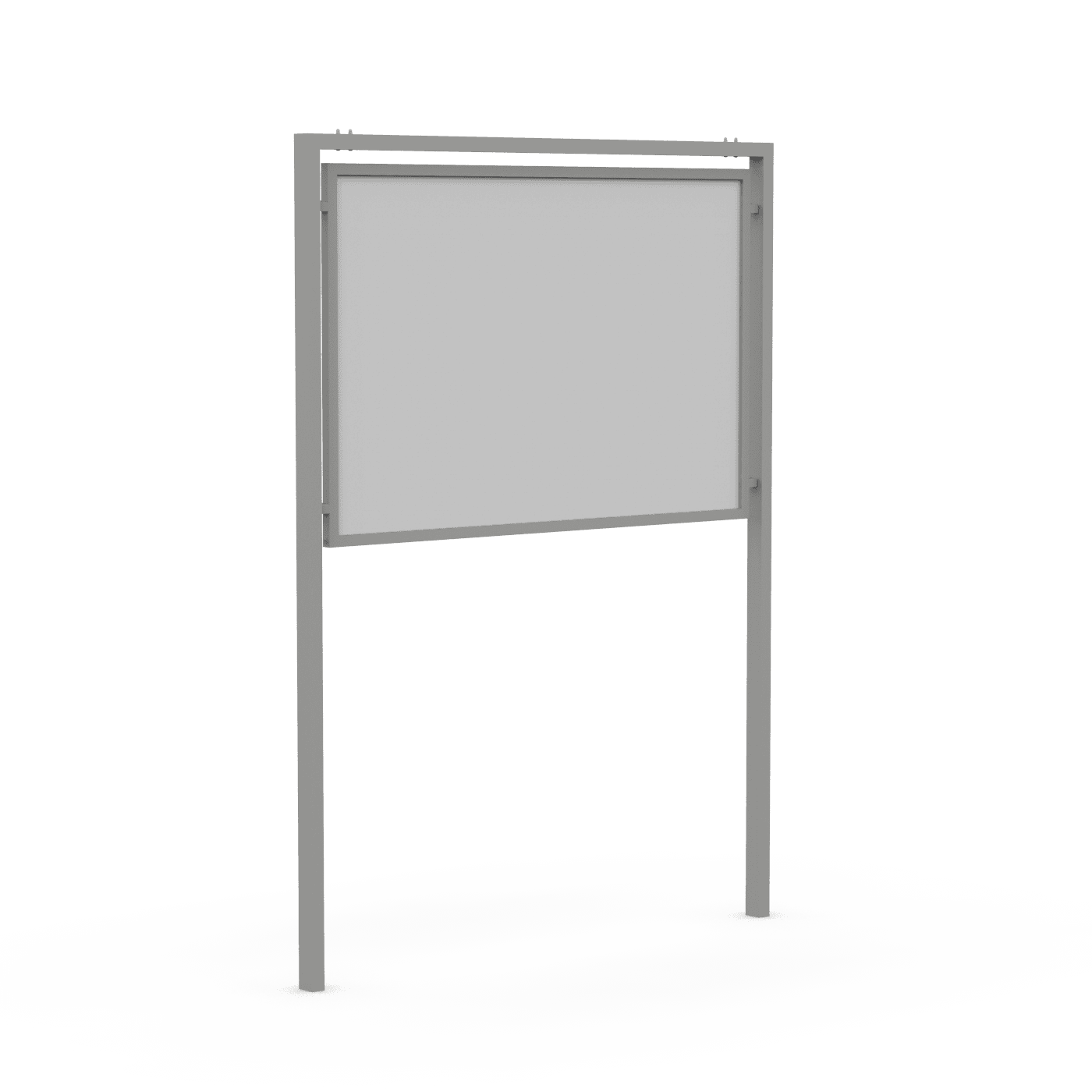 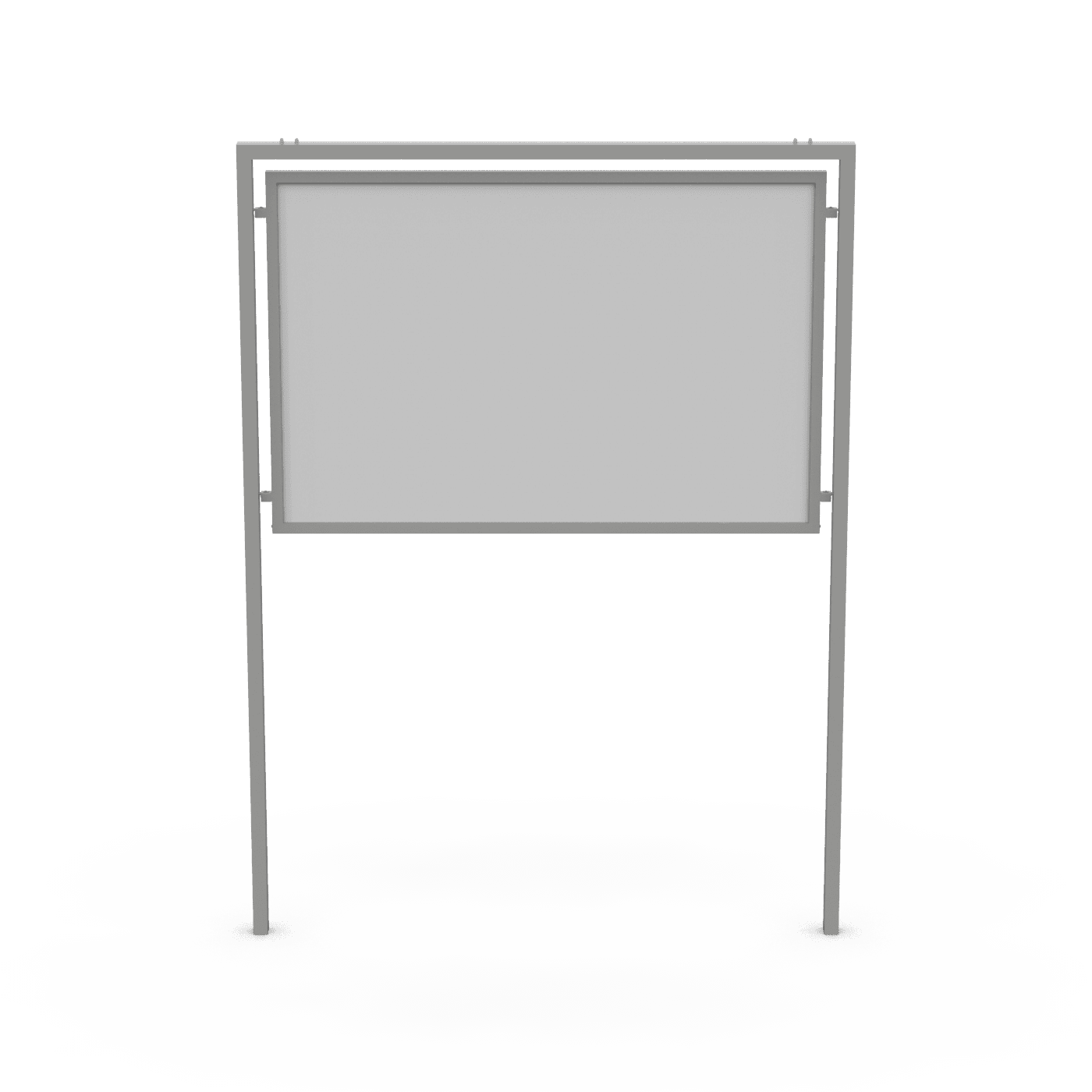 